AanvraagformulierAanvraagformulier voor bruikleen van voorwerpenuit het Provinciaal Archeologisch Depot:educatief materiaalDeze aanvraag moet minstens één maand voor de voorziene ophaling van het materiaal digitaal ingediend worden via erfgoed@provincieantwerpen.be1. AanvragerAchternaam:Voornaam:Functie:Organisatie:Adres:Rechtsvorm:Ondernemingsnummer:Telefoonnummer:E-mail:2. OnderwerpBeschrijving van educatief materiaal:3. OntsluitingBeschrijving van activiteit:Locatie van activiteit:Periode van activiteit:4. PeriodeOphaling van educatief materiaal:Inlevering van educatief materiaal:5. VoorwaardenDe aanvrager heeft kennis genomen van de bruikleenvoorwaarden alsook de rechten en plichten van de bruikleennemer en de bruikleengever.Meer informatie over de voorwaarden, aanvraag en toekenning bij:Sabina MeeusDossierbehandelaarE sabina.meeus@provincieantwerpen.beT 03 240 64 28Meer informatie over het Provinciaal Archeologisch Depot, archeologische voorwerpen en educatief materiaal bij:Sofie ScheltjensAdviseur archeologieE sofie.scheltjens@provincieantwerpen.beT 03 240 55 01Het erkend onroerenderfgoeddepot Provinciaal Archeologisch Depot van de provincie Antwerpen bevindt zich aan de Noordersingel 17, 2140 Borgerhout en is uitsluitend toegankelijk na afspraak.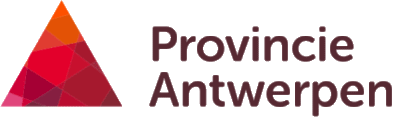 DIENST ERFGOEDDepartement Ruimte, Erfgoed en MobiliteitDIENST ERFGOEDDepartement Ruimte, Erfgoed en Mobiliteit